Ҡ  А Р А Р                                                                                                             ПОСТАНОВЛЕНИЕ  22 март 2021г.                                            №12                                        22 марта 2021г. Об отмене постановления администрации сельского поселения Базлыкский сельсовет муниципального района Бижбулякский район Республики Башкортостан от 09 апреля 2013года №10 «Об утверждении порядка подготовки к ведению и ведения гражданской обороны в сельском поселении Базлыкский сельсовет муниципального района Бижбулякский район Республики Башкортостан»На основании протеста прокурора  от 18.03.2021г. №2-20-2021 на постановление Администрации сельского поселения Базлыкский сельсовет муниципального района Бижбулякский район Республики Башкортостан от 09апреля 2013года №10 «Об утверждении порядка подготовки к ведению и ведения гражданской обороны в сельском поселении Базлыкский сельсовет муниципального района Бижбулякский район Республики Башкортостан»                                  ПОСТАНОВЛЯЕТ:Постановление Администрации сельского поселения Базлыкский сельсовет муниципального района Бижбулякский район Республики Башкортостан от 09апреля 2013года №10 «Об утверждении порядка подготовки к ведению и ведения гражданской обороны в сельском поселении Базлыкский сельсовет муниципального района Бижбулякский район Республики Башкортостан» отменить.Контроль за исполнением настоящего постановления возлагаю на себя.Глава сельского поселения                                                 	Ю.А.ВасильевБазлыкский сельсоветБашҡортостан Республикаhы                          Бишбyлtк районы                                                                   муниципаль районыБазлыk ауыл советыауыл билtмthе    ХАKИМИӘТЕ452052, БР, Бишбyлtк районы,                                          Базлыk ауыл,Yзtk урамы,168 а                              8(347) 43-2-41-65            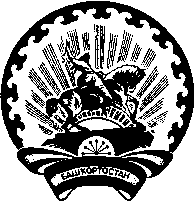                     Республика Башкортостан                       муниципальный район                                                   Бижбулякский районАДМИНИСТРАЦИЯсельского поселенияБазлыкский сельсовет                452052, РБ, Бижбулякский район,                село Базлык, ул.Ценральная,168 а                            8(347) 43-2-41-65